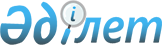 2021 - 2022 оқу жылына арналған техникалық және кәсіптік, орта білімнен кейінгі білімі бар кадрларды даярлауға арналған мемлекеттік білім беру тапсырысын бекіту туралыПавлодар облысы әкімдігінің 2021 жылғы 25 тамыздағы № 219/8 қаулысы. Қазақстан Республикасының Әділет министрлігінде 2021 жылғы 31 тамызда № 24174 болып тіркелді.
       Қазақстан Республикасының "Білім туралы" Заңының 6-бабы 2-тармағының 8-3) тармақшасына сәйкес Павлодар облысының әкімдігі ҚАУЛЫ ЕТЕДІ:
      1. Қоса беріліп отырған 2021 - 2022 оқу жылына арналған техникалық және кәсіптік, орта білімнен кейінгі білімі бар кадрларды даярлауға арналған мемлекеттік білім беру тапсырысы осы қаулының қосымшасына сәйкес бекітілсін.
      2. "Павлодар облысының білім беру басқармасы" мемлекеттік мекемесі заңнамамен белгіленген тәртіпте:
      осы қаулының Қазақстан Республикасы Әділет министрлігінде мемлекеттік тіркелуін;
      осы қаулыны Павлодар облысы әкімдігінің интернет-ресурсында орналастыруды қамтамасыз етсін.
      3. Осы қаулының орындалуын бақылау облыс әкімінің орынбасары А.А. Құрмановаға жүктелсін.
      4. Осы қаулы алғашқы ресми жарияланған күнінен бастап қолданысқа енгізіледі. 2021 - 2022 оқу жылына арналған мамандықтар бөлінісінде техникалық және кәсіптік, орта білімнен кейінгі білімі бар кадрларды даярлауға арналған мемлекеттік білім беру тапсырысы
      Ескерту. Қосымша жаңа редакцияда – Павлодар облысы әкімдігінің 08.02.2022 № 34/1 (алғашқы ресми жарияланған күнінен кейін қолданысқа енгізіледі) қаулысымен.
      Ескерту: 
      *- ерекше білім беру қажеттіліктері бар азаматтар қатарынан кадрлар даярлау мүмкін болатын мамандық;
      аббревиатуралардың толық жазылуы: 
      3W – білікті жұмысшы кадрлар;
      4S – орта буын маманы;
      5AB - қолданбалы бакалавр.
					© 2012. Қазақстан Республикасы Әділет министрлігінің «Қазақстан Республикасының Заңнама және құқықтық ақпарат институты» ШЖҚ РМК
				
      Павлодар облысының әкімі 

А. Скаков
Павлодар облысы әкімдігінің
2021 жылғы 25 тамыздағы
№ 219/8 қаулысымен
бекітілген
Р/с №
Мамандық
коды
Мамандық атауы
Біліктілік
коды және
атауы
Орын саны
Қалалық
білім беру ұйым
дары үшін
жан басына
шаққандағы қаржылан-
дыру нормативіне сәйкес бір маманды даярлау құны, теңге
Ауылдық
білім беру ұйым
дары үшін
жан
басына шаққан-
дағы қаржылан-
дыру норма-
тивіне сәйкес
бір маманды даярлау құны, теңге
Ерекше
білім беру қажеттілік-
тері бар
білім алушылар
үшін жан басына шаққан-
дағы қаржылан-
дыру нормативіне сәйкес
бір маманды даярлау құны,
теңге
1
05320200
Пайдалы қазба кен орындарын іздеу мен барлаудың технологиясы мен техникасы
3W05320202
Бұрғылау қондырғысының машинисі
20
436248
-
-
2
06120100
Есептеу техникасы және ақпараттық желілер
(түрлері бойынша)*
3W06120101
Компьютерлік аппараттық қамтамасыз ету операторы
20
404161
450358
660696
3
07110400
Зертханалық технология
3W07110402
Химиялық талдау зертханашы
сы
15
436248
-
-
4
07130100
Электр жабдықтары
(түрлері және салалары бойынша)
3W07130101
Электро
монтер
(түрлері және салалары бойынша)
25
436248
-
-
5
07150300
Токарлық іс
(түрлері бойынша)*
3W07150301
Токарь
130
436248
630000
724870
6
07150500
Дәнекерлеу ісі
(түрлері бойынша)*
3W07150501
Электргазы
мен дәнекерлеуші
71
436248
630000
724870
7
07150600
Слесарлық іс
(салалар және түрлері бойынша)*
3W07150601
Жөндеуші-слесарь
45
436248
-
724870
8
07161300
Автомобиль көлігіне техникалық қызмет көрсету, жөндеу және пайдалану*
3W07161302
Автомобиль электр жабдықтарын жөндеу жөніндегі электрик
25
436248
630000
724870
9
07161300
Автомобиль көлігіне техникалық қызмет көрсету, жөндеу және пайдалану*
3W07161303
Автомобиль көлігін жөндеу шебері 
15
436248
630000
724870
10
07161600
Ауыл шаруашылығын механикалан
дыру*
3W07161601
Жөндеуші-слесарь
40
-
630000
724870
11
07161600
Ауыл шаруашылығын механикалан
дыру*
3W07161603
Ауыл шаруашылығы өндірісінің тракторист-машинисі
140
-
630000
724870
12
07221400
Жиһаз өндірісі*
3W07221403
Жиһаз жинақтаушы
25
340000
-
-
13
07230100
Тігін өндірісі және киімдерді үлгілеу*
3W07230102
Арнайы тігінші
73
436248
-
724870
14
07230100
Тігін өндірісі және киімдерді үлгілеу*
3W07230105
Модельер-пішуші
25
436248
-
724870
15
08410100
Ветеринария*
3W08410101
Жануарларды ветеринарлық өңдеу жөніндегі операторы
20
-
450358
660696
16
10120100
Шаштараз өнері*
3W10120101
Шаштараз стилисті
75
436248
-
724870
17
10130300
Тамақтандыруды ұйымдастыру*
3W10130302
Аспазшы
329
436248
630000
724870
18
01120100
Мектепке дейінгі тәрбие және оқыту
4S01120102
Мектепке дейінгі тәрбие мен оқыту ұйымдарының тәрбиешісі
139
398327
-
-
19
01140100
Бастауыш білім беру педагогикасы мен әдістемесі
4S01140101
Бастауыш білім беру мұғалімі
126
398327
-
-
20
01140200
Музыкалық білім беру
4S01140201
Мектепке дейінгі, бастауыш және негізгі орта білім берудің музыка мұғалімі
8
398327
-
-
21
01140500
Дене тәрбиесі және спорт
4S01140503
Спорт жаттықтырушысы - оқытушы
20
204328
-
-
22
01140500
Дене тәрбиесі және спорт
4S01140501
Дене тәрбиесі мұғалімі
96
398327
-
-
23
01140600
Негізгі орта білім берудегі тіл мен әдебиетті оқытудың педагогикасы мен әдістемесі
4S01140601
Қазақ тілі мен әдебиеті мұғалімі
79
398327
-
-
24
01140600
Негізгі орта білім берудегі тіл мен әдебиетті оқытудың педагогикасы мен әдістемесі
4S01140602
Орыс тілі мен әдебиеті мұғалімі
73
398327
-
-
25
01140600
Негізгі орта білім берудегі тіл мен әдебиетті оқытудың педагогикасы мен әдістемесі
4S01140605
Шетел тілі мұғалімі
151
398327
-
-
26
01140700
Информатика
4S01140701
Бастауыш және негізгі орта білім берудің информатика мұғалімі
40
398327
-
-
27
02120100
Интерьер дизайны*
4S02120103
Интерьер дизайнері
40
436248
-
724870
28
02120300
Өнеркәсіп өнімдерінің дизайны*
4S02120304
Өнеркәсіп өнімдерінің дизайнері
15
436248
-
724870
29
02150100
Аспаптық орындау
(аспап түрлері бойынша)
4S02150101
Концертмейстер, балалар музыка мектебінің оқытушысы
7
179668
-
-
30
02150100
Аспаптық орындау
(аспап түрлері бойынша)
4S02150102
Оркестр әртісі (дирижер), балалар музыка мектебінің оқытушысы
14
179668
-
-
31
02150100
Аспаптық орындау
(аспап түрлері бойынша)
4S02150103
Халық аспаптар оркестрінің әртісі (дирижер), балалар музыка мектебінің оқытушысы
18
179668
-
-
32
02150100
Аспаптық орындау
(аспап түрлері бойынша)
4S02150104
Эстрадалық аспаптар оркестрінің әртісі (дирижер), балалар музыка мектебінің оқытушысы
5
179668
-
-
33
02150200
Музыка теориясы
4S02150201
Музыкатану
шы, балалар музыка мектебінің оқытушысы
3
179668
-
-
34
02150300
Вокалдық өнер*
4S02150301
Академиялық ән салу әртісі, балалар музыка мектебінің оқытушысы
5
179668
-
-
35
02150300
Вокалдық өнер*
4S02150302
Дәстүрлі ән салу әртісі, балалар музыка мектебінің оқытушысы
5
179668
-
-
36
02150300
Вокалдық өнер*
4S02150303
Эстрадалық ән салу әртісі, балалар музыка мектебінің оқытушысы
5
179668
-
-
37
02150400
Хорды дирижерлау
4S02150401
Хормейстер, оқытушы
6
179668
-
-
38
04110100
Есеп және аудит*
4S04110102
Бухгалтер
237
404161
-
660696
39
04120100
Банк және сақтандыру ісі
4S04120103
Банк операциялары жөніндегі менеджер
91
404161
-
-
40
04130100
Менеджмент (қолдану салалары бойынша)
4S04130101
Менеджер
97
404161
-
-
41
04140100
Маркетинг
(салалар бойынша)
4S04140103
Маркетолог
20
404161
-
-
42
06120100
Есептеу техникасы және ақпараттық желілер (түрлері бойынша) *
4S06120102
Желілік және жүйелік әкімшілендіру технигі
37
404161
469048
660696
43
06120200
Ақпараттық қауіпсіздік жүйелері*
4S06120202
Ақпараттық қауіпсіздік технигі
40
404161
-
660696
44
06130100
Бағдарламалық қамтамасыз ету
(түрлері бойынша)*
4S06130103
Бағдарламалық қамтамасыздандыруды құрастырушысы 
166
404161
-
660696
45
06130100
Бағдарламалық қамтамасыз ету
(түрлері бойынша)*
4S06130105
Ақпараттық жүйелер технигі
128
404161
-
660696
46
06880100
Аддитивті өндіріс технологиясы
4S06880102
Техник-технолог
24
404161
-
-
47
07110100
Химиялық технология және өндіріс (түрлері бойынша)
4S07110102
Техник-технолог (түрлері бойынша)
20
436248
-
-
48
07110500
Мұнай мен газды қайта өңдеу технологиясы
4S07110502
Техник-технолог
25
436248
-
-
49
07130100
Электр жабдықтары
(түрлері және салалары бойынша)
4S07130103
Техник-электрик
106
436248
-
-
50
07130200
Электрмен қамтамасыз ету (салалар бойынша)
4S07130202
Техник-электрик
25
436248
-
-
51
07130300
Жылу электр станцияларының жылу энергетикалық қондырғылары
4S07130303
Техник-жылу энергетигі
25
436248
-
-
52
07130400
Жылу техникалық жабдықтар және жылу мен жабдықтау жүйелері
(түрлері бойынша)
4S07130403
Техник-жылу технигі
23
436248
-
-
53
07130700
Электромеханикалық жабдықтарға техникалық қызмет көрсету, жөндеу және пайдалану
(түрлері және салалары бойынша)
4S07130704
Техник-электромеханик
96
436248
-
-
54
07140100
Технологиялық процесстерді автоматтандыру және басқару
(бейін бойынша)
4S07140102
Техник-электромеханик
40
436248
-
-
55
07140500
Сандық техника
(түрлері бойынша)
4S07140504
Техник-электронщик
19
404161
-
-
56
07140700
Автоматика, телемеханика және теміржол көлігіндегі қозғалысты басқару
4S07140703
Техник-электромеханик
23
436248
-
-
57
07140900
Радиотехника, электроника және телекоммуникациялар
4S07140902 Телекоммуникациялық байланыс жүйелер технигі
18
404161
-
-
58
07150100
Машина жасау технологиясы (түрлері бойынша)
4S07150106
Техник-механик
24
436248
-
-
59
07150300
Токарлық іс
(түрлері бойынша)*
4S07150304
Техник-технолог
41
436248
630000
724870
60
07150500
Дәнекерлеу ісі
(түрлері бойынша)*
4S07150502
Техник-механик
124
436248
630000
724870
61
07151100
Машиналар мен жабдықтарды пайдалану (өнеркәсіп салалары бойынша)*
4S07151102
Техник-механик
120
436248
-
724870
62
07151200
Құю өндірісі
4S07151202
Техник-технолог
15
436248
-
-
63
07151300
Қара металдар металлургиясы
(түрлері бойынша)
4S07151304
Техник– металлург
25
436248
-
-
64
07151400
Түсті металдар металлургиясы
4S07151404
Техник-металлург
25
436248
-
-
65
07160500
Темір жолдың жылжымалы құрамын пайдалану, жөндеу және техникалық қызмет көрсету
4S07160503
Техник-электромеха
ник
40
436248
-
-
66
07160600
Темір жолдың вагондар мен рефрижераторлы жылжымалы құрамын пайдалану, жөндеу және техникалық қызмет көрсету
4S07160603
Техник-электромеха
ник
22
436248
-
-
67
07161300
Автомобиль көлігіне техникалық қызмет көрсету, жөндеу және пайдалану*
4S07161304
Техник-механик
158
436248
-
724870
68
07210200
Сүт және сүт өнімдерін өндіру*
4S07210203
Техник-технолог
20
436248
-
724870
69
07211300
Тағам өндірісінің технологиясы*
4S07211303
Техник-технолог
45
436248
-
-
70
07230100
Тігін өндірісі және киімдерді үлгілеу*
4S07230106
Модельер конструктор
20
436248
-
724870
71
07240300
Пайдалы қазбалар кен орындарын ашық қазу
4S07240303
Техник-технолог
20
436248
-
-
72
07320100
Ғимараттар мен құрылыстарды салу және пайдалану*
4S07320106
Техник-құрылысшы
106
436248
-
724870
73
07320700
Автомобиль жолдары мен аэродромдар құрылысы және пайдалану
4S07320703
Техник-құрылысшы
15
436248
-
-
74
07880100
Стандарттау, метрология және сертификаттау
(салалар бойынша)
4S07880101
Метрология және стандарттау жөніндегі техник
45
398327
-
-
75
08110100
Агрономия*
4S08110103
Агроном
25
-
450358
660696
76
08410100
Ветеринария*
4S08410104
Ветеринарлық технигі
60
-
450358
660696
77
09120100
Емдеу ісі
4S09120101
Фельдшер
25
641680
-
-
78
09130100
Мейіргер ісі
4S09130103
Жалпы практикадағы мейіргер
200
641680
-
-
79
09130200
Акушерлік іс
4S09130201
Акушер
25
641680
-
-
80
09140100
Лабораториялық диагностика
4S09140101
Медициналық зертханашы
25
641680
-
-
81
09230100
Әлеуметтік жұмыс
4S09230102
Әлеуметтік қызметкер
18
404161
-
-
82
10120100
Шаштараз өнері*
4S10120102
Суретші-модельер
25
436248
-
724870
83
10150100
Туризм
4S10150104
Туризм менеджері
16
404161
-
-
84
01140100
Бастауыш білім беру педагогикасы мен әдістемесі
5AB01140101
Бастауыш білім беру педагогикасы мен әдістемесі қолданбалы бакалавры
27
398327
-
-
85
04140100
Маркетинг
(салалар бойынша)
5АВ04140101
Маркентинг қолданбалы бакалавры
30
404161
-
-
86
06120100
Есептеу техникасы және ақпараттық желілер
(түрлері бойынша)
5AB06120101
Есептеу техникасы және ақпараттық
желілердің қолданбалы бакалавры
20
404161
-
-
87
07140500
Радиотехника, электроника және телекоммуникациялар
5АВ07140501 Телекоммуникациялық байланыс жүйелерінің қолданбалы бакалавры
15
404161
-
-
88
09130100
Мейіргер ісі
5AB09130101
Мейіргер ісінің қолданбалы бакалавры
25
641680
-
-
89
07320100
Ғимараттар мен құрылыстарды салу және пайдалану*
3W07320105
Құрылыс-әрлеу жұмыстарының шебері
32
436248
-
-
90
01140100
Бастауыш білім беру педагогикасы мен әдістемесі
4S01140102
Шетел тілінен бастауыш білім беру мұғалімі
15
398327
-
-
91
07161300
Автомобиль көлігіне техникалық қызмет көрсету, жөндеу және пайдалану*
3W07161301
Автомобиль жөндеу слесарі
25
436248
-
-
Барлығы:
Барлығы:
Барлығы:
Барлығы:
4681
-
-
-